جامعة المنارةكلية: الصيدلةاسم المقرر: علم التشريح والنسجرقم الجلسة (4+5)عنوان الجلسةالجهاز الهيكلي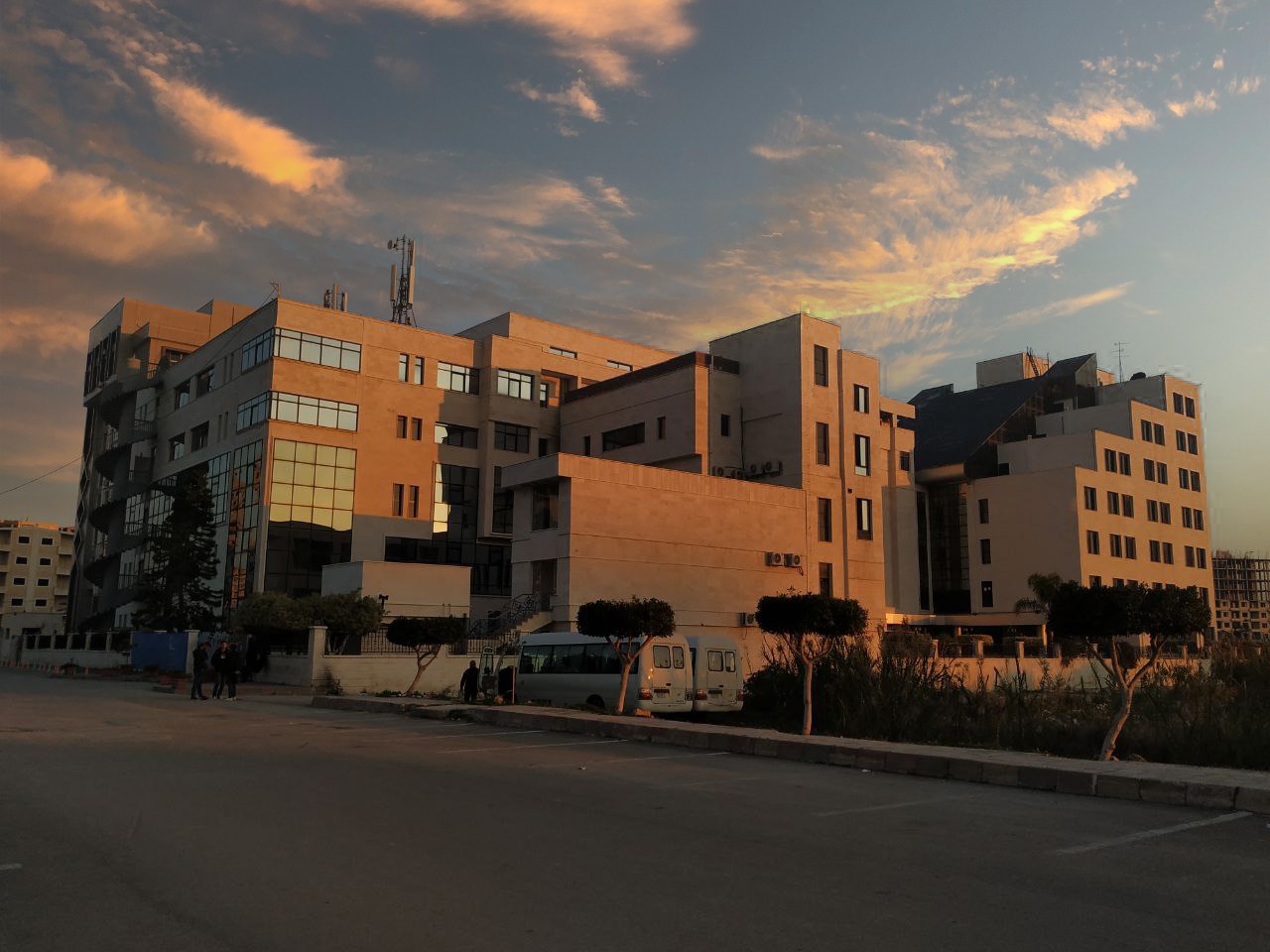 الفصل الدراسي   الثاني                                                                                                                                                        العام الدراسي 2022- 2023 جدول المحتوياتالغاية من الجلسة:أن يتعرف الطالب على مكونات الجهاز الهيكليأن يتعرف الطالب على النقاط التشريحية الرئيسية في الجسمهيكل الجمجمةيتألف هيكل الجمجمة من جزئين هما: القحف العصبي، القحف الحشوي.يتألف القحف العصبي من العظام التالية: العظم الجبهي ، العظمين الجداريين، العظم القفوي(القذالي)، العظمين الصدغيين، العظم الوتدي، العظم الغربالي.يتألف القحف الحشوي من العظام التالية: الفك السفلي، الفك العلوي، العظم الدمعي، العظم الأنفي، العظم الوجني، عظم الحنك، القرين السفلي، عظم الميكعةيوجد عظم في العنق خلف الفك السفلي لا يتصل مع أي من العظام الأخرى يدعى العظم اللاميصورة جانبية توضح عظام الجمجمة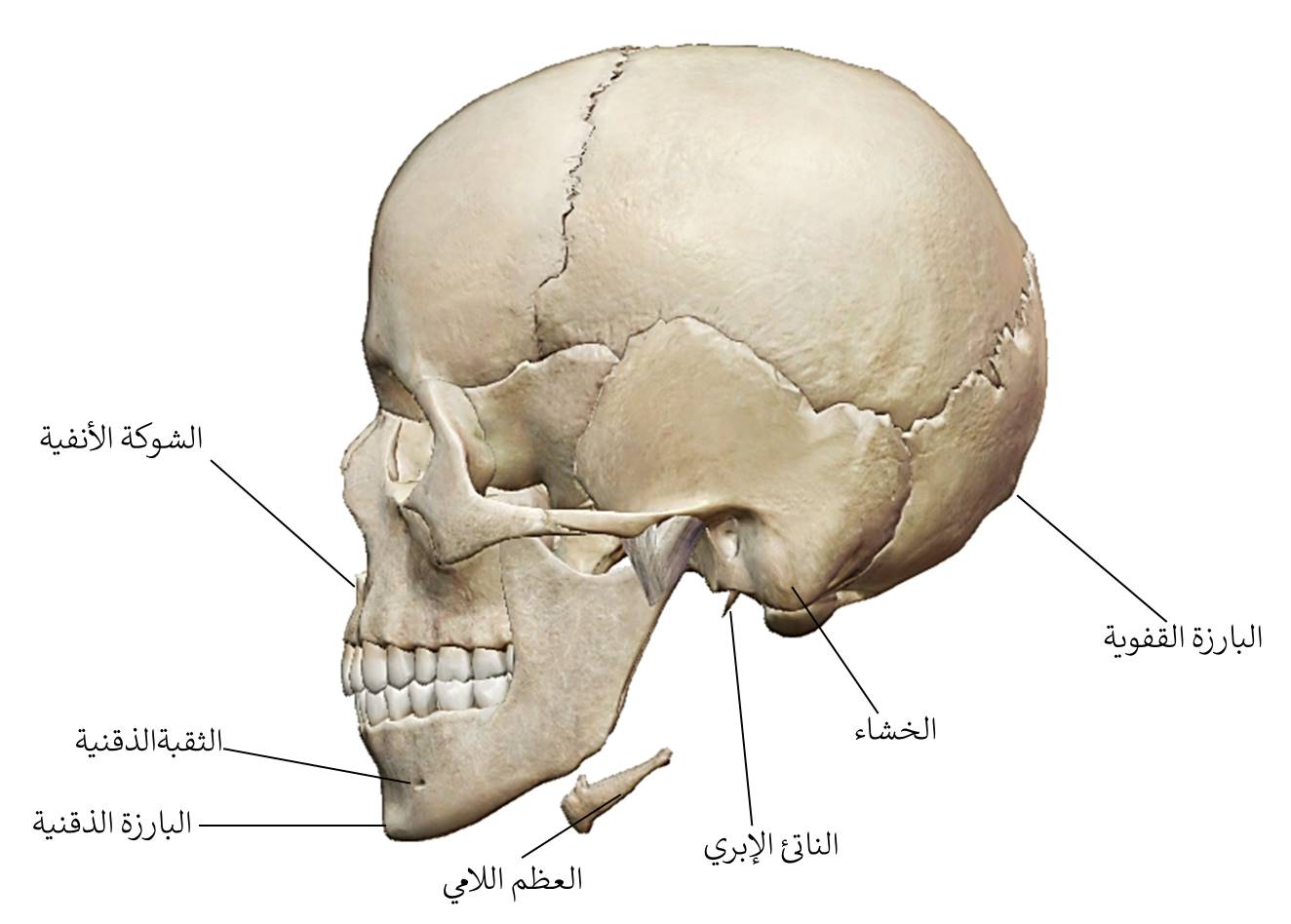 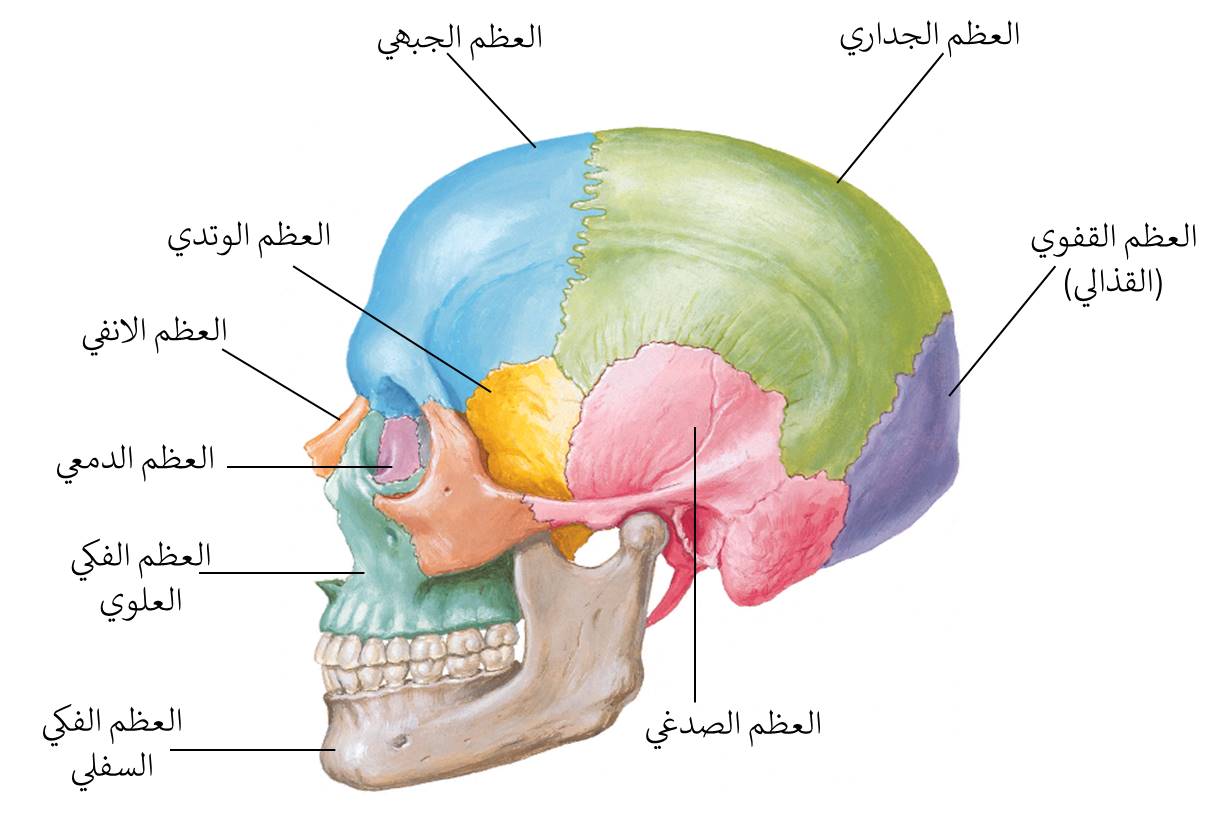 صورة جانبية لعظام الجمجمة توضح النقاط التشريحية الرئيسيةصورة أمامية توضح عظام الجمجمة مع النقاط التشريحية الأساسية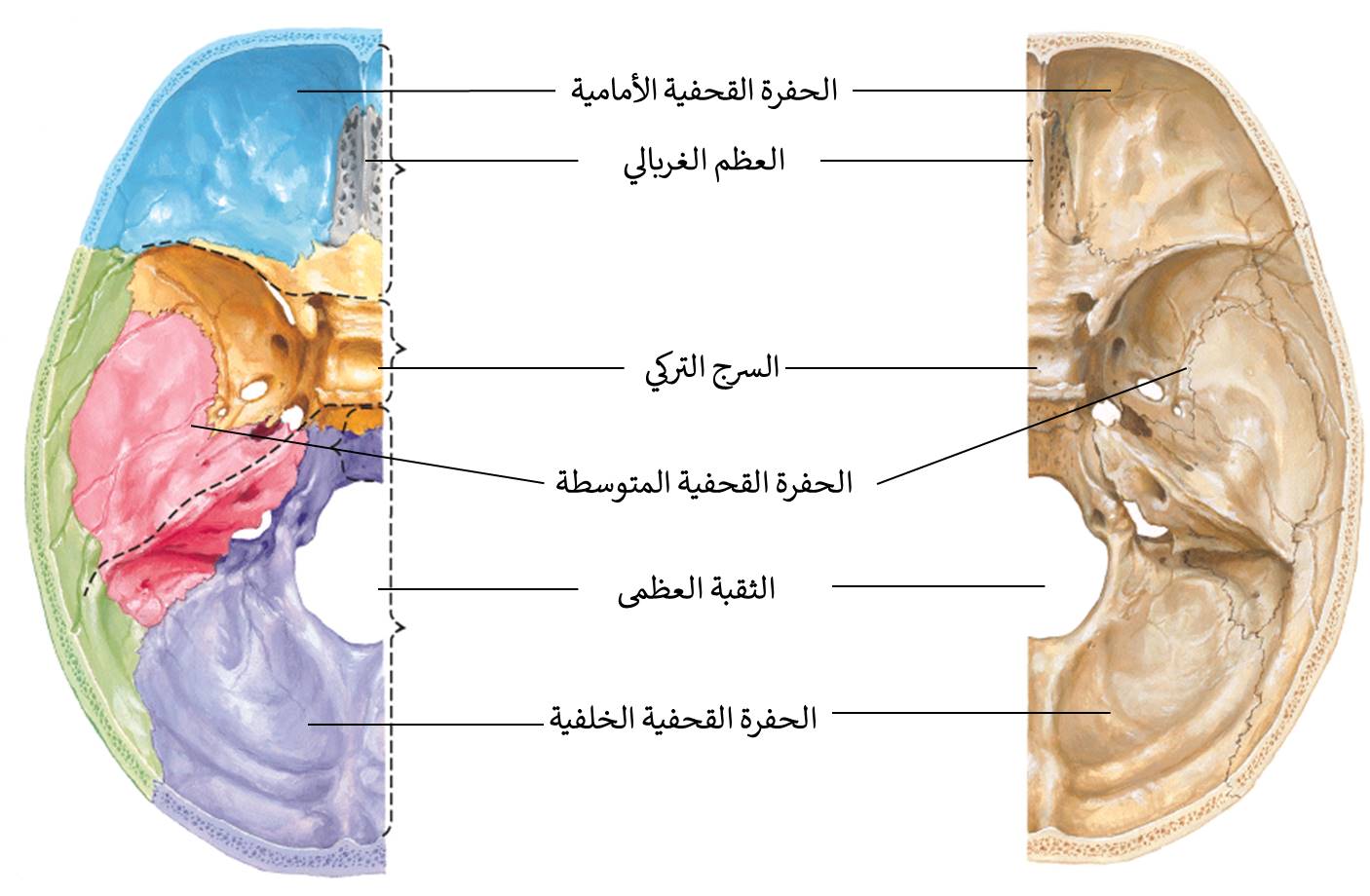 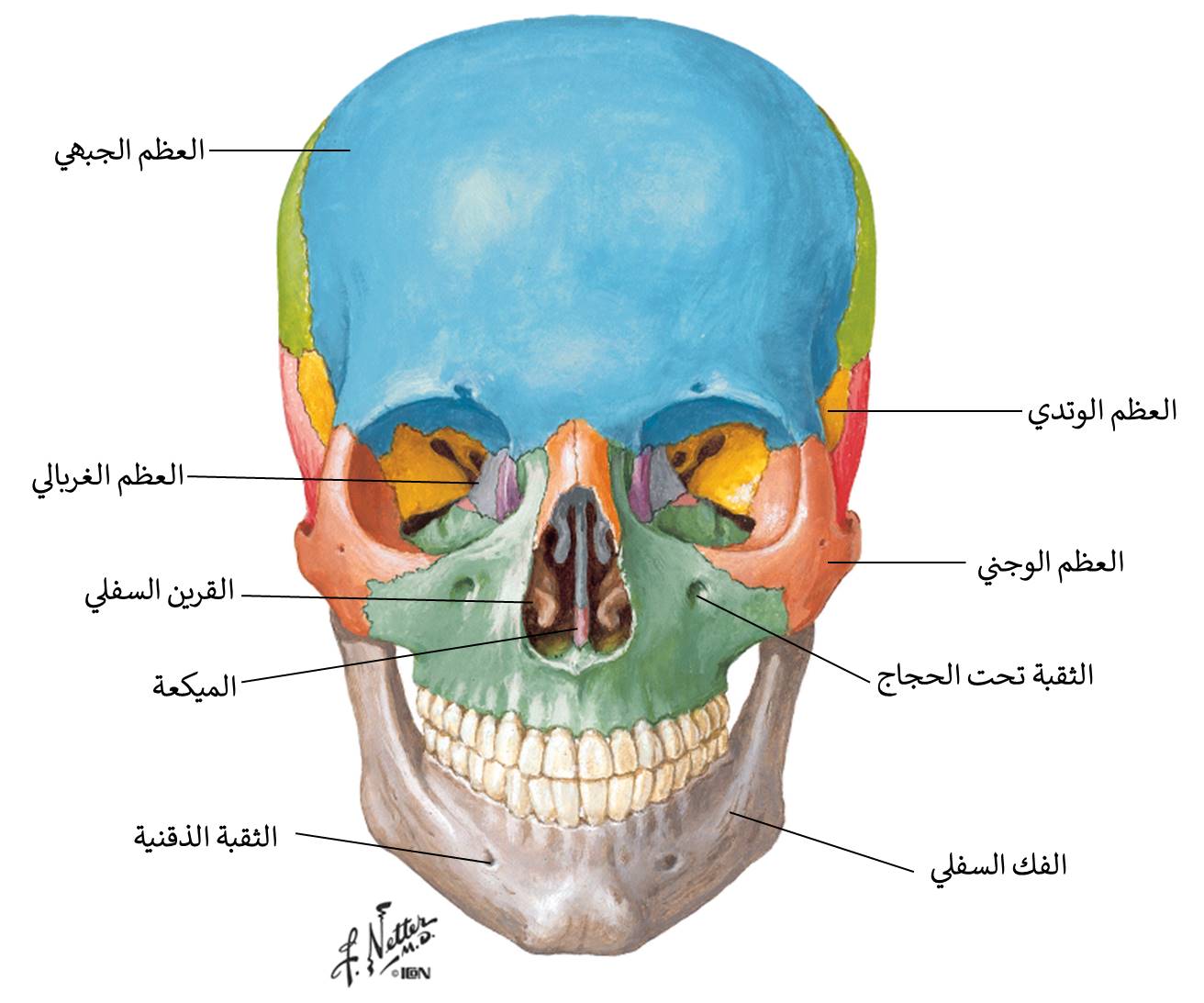 صورة علوية لقاعدة القحف توضح النقاط التشريحية الرئيسيةالهيكل المحوري:يتألف من العمود الفقري والقفص الصدرييتألف العمود الفقري من الفقرات وتصنف إلى : فقرات رقبية C وعددها 7، فقرات صدريةTوعددها 12، فقرات قطنية L وعددها 5، فقرات عجزية S وعددها 5 تلتحم مع بعضها البعض وتشكل العجز ، فقرات عصعصية وعددها 3-5.تتألف الفقرة من جسم الفقرة في الأمام وقوس فقرية، ويرتكز على القوس الفقرية 7 نواتئ شوكية(ناتئين مفصليين علويين، وناتئين مفصليين سفليين،ناتئين مستعرضين، وناتئ شوكي.تدعى الفقرة الرقبية الأولى الفهقة Atlas ، في حين تدعى الفقرة الرقبية الثانية   Axis تتميز الفقرات الرقبية بوجود ثقبة ضمن الناتئ المستعرض، في حين تتميز الفقرات الصدرية بوجود سطح مفصلي على الجسم والنتاتئ المستعرض للتمفصل مع الضلع، في حين لا تحوي الفقرات القطنية ثقوب مستعرضة أو سطوح مفصلية.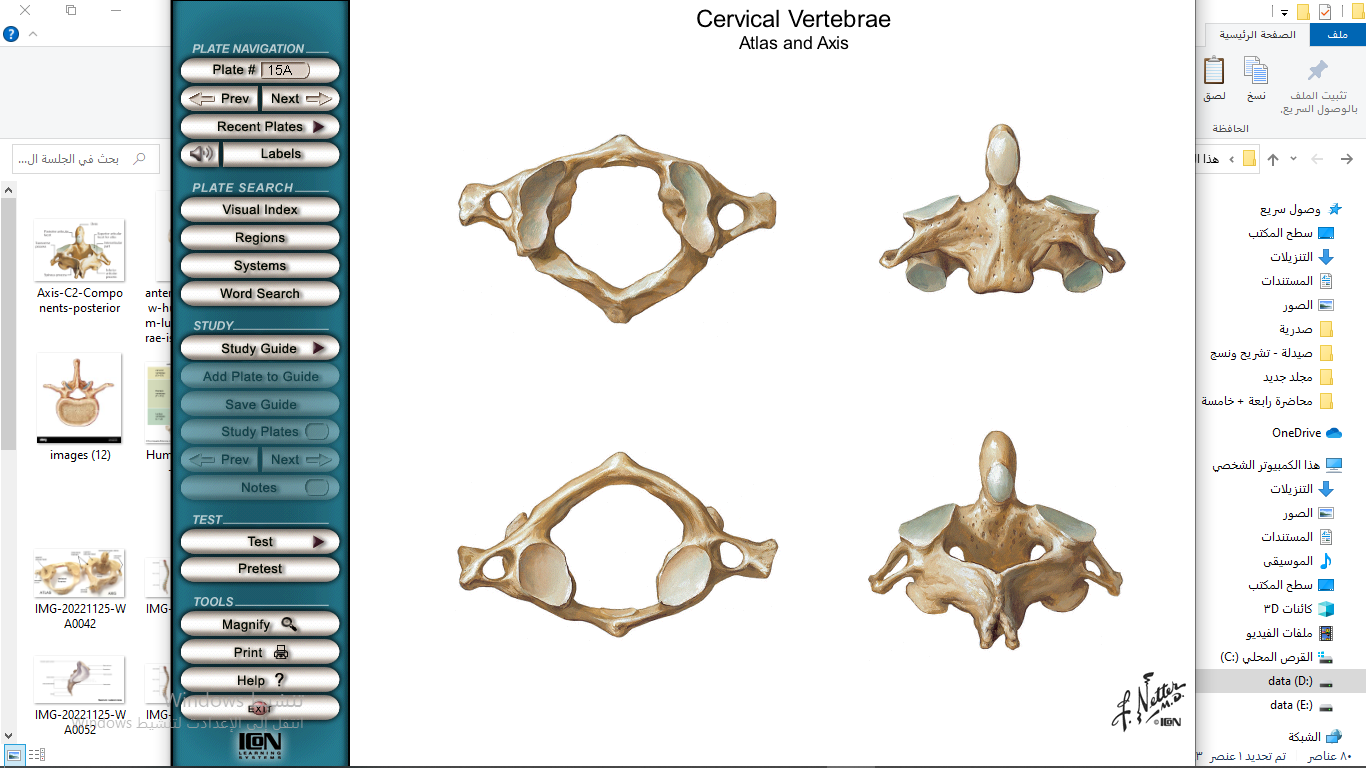 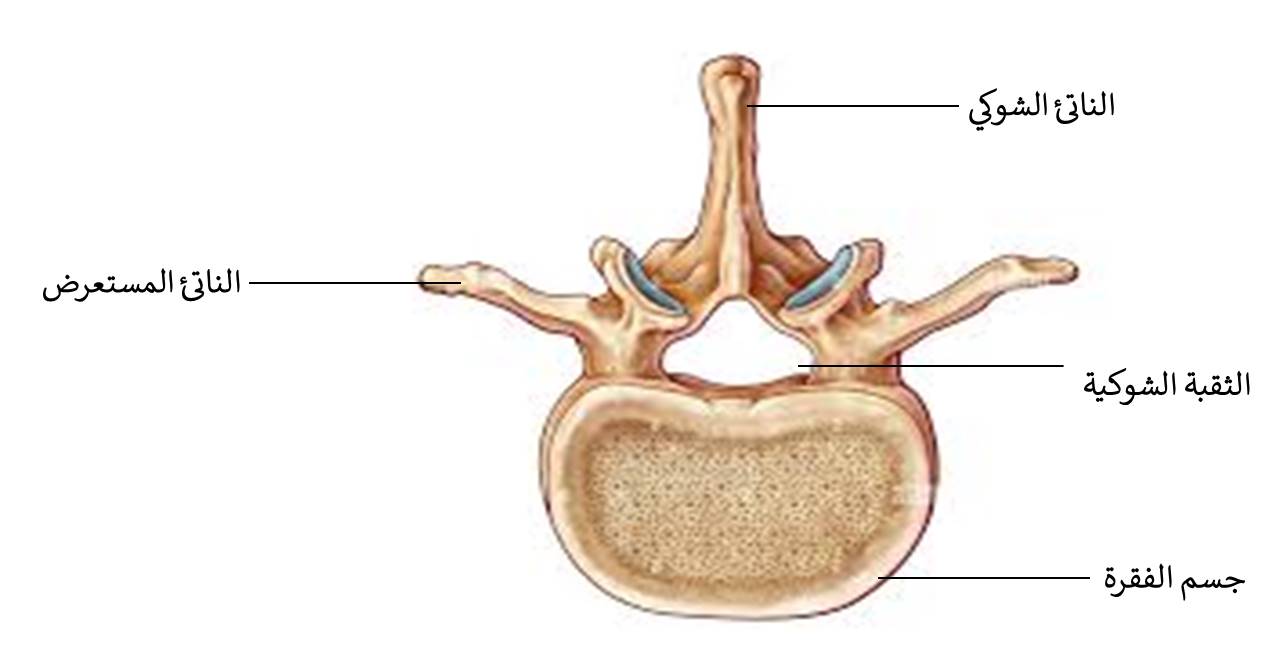 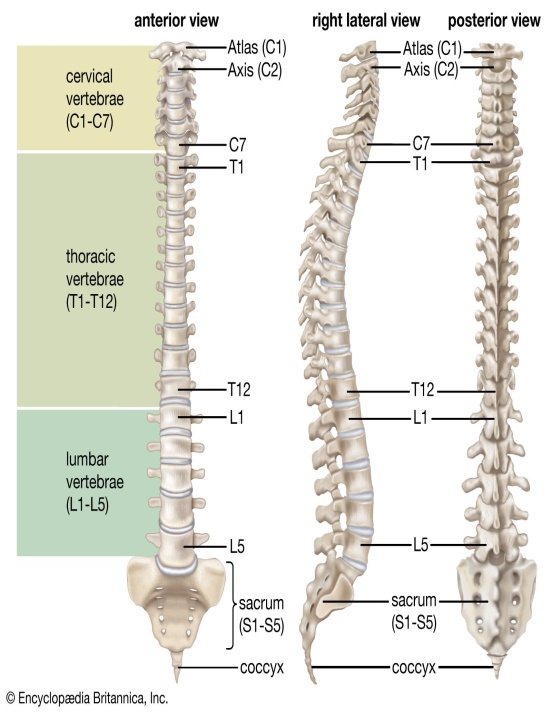 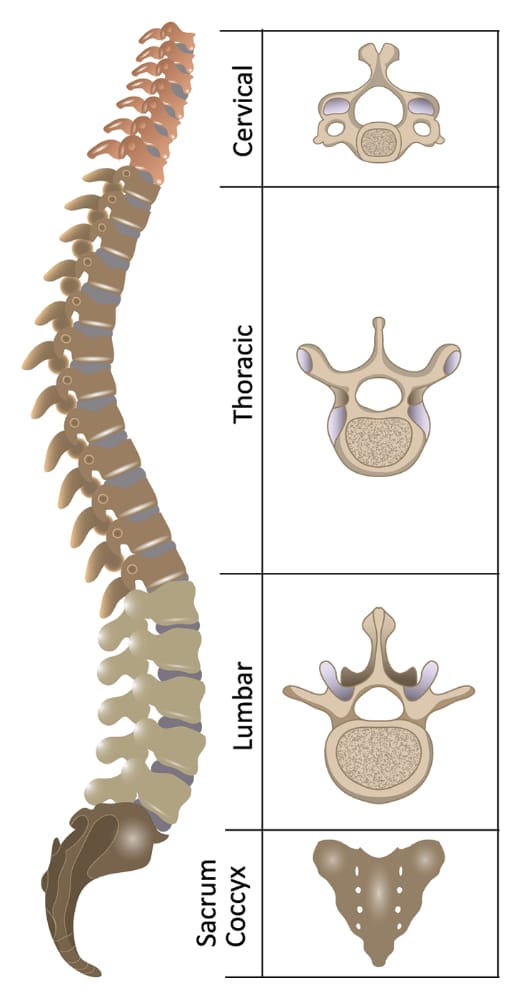 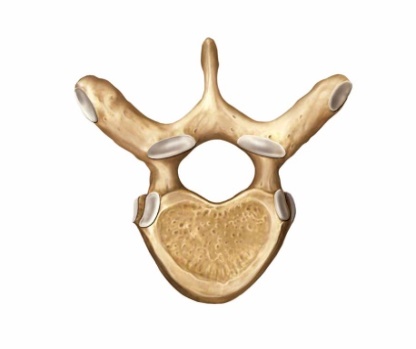 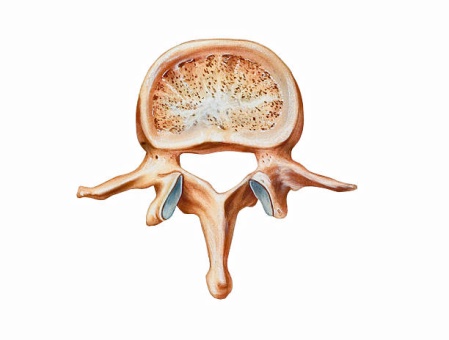 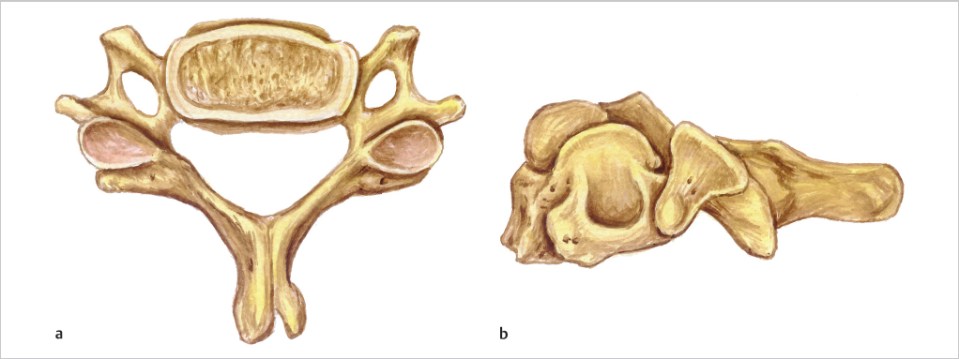 القفص الصدري: يتكون من عظم القص في الأمام ، الأضلاع في الجانبين، والفقرات الصدرية في الخلفيتألف القص من القبضة والجسم والناتئ الرهابي(الخنجري)الأضلاع عددها  12 تصنف إلى ثلاث أنواع : حقيقية(تتصل  في الأمام مع القص مباشرة) كاذبة (تتصل في الأمام مع غضروف الضلع السابقة) وسائبة ( لا تتصل في الأمام وتبقى حرة)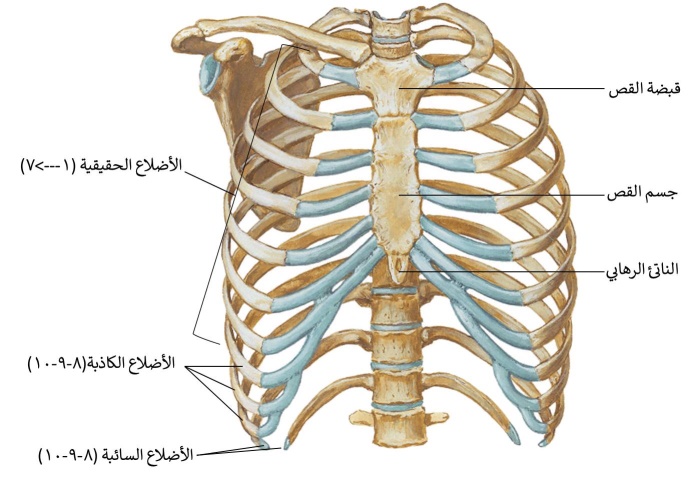 صورة توضح هيكل القفص الصدري   هيكل الطرف العلوي:يتكون من الزنار الكتفي (الترقوة والكتف) والذراع (يشكله عظم العضد) والساعد(يشكله عظمي الزند في الأنسي والكعبري في الوحشي) واليد ( تتكون من عظام الرسغ وأمشاط اليد والسلاميات)يحوي عظم الكتف على بارزتين وهما الأخرم (الذي يتمفصل مع الترقوة) والناتئ الغرابييحوي الزند في قسمه العلوي من الخلف بارزة تدعى الزجيبدأ ترقيم أمشاط اليد من الوحشي باتجاه الأنسي( من الإبهام حتى الخنصر)يدعى المفصل بين العضد وعظمي الساعد مفصل المرفقعظام رسغ اليد عددها 8 تتوضع في صفين (قريب وبعيد)، ولكل اصبع ثلاث سلاميات عدا الإبهام له سلاميتانصورة توضح عظام الطرف العلوي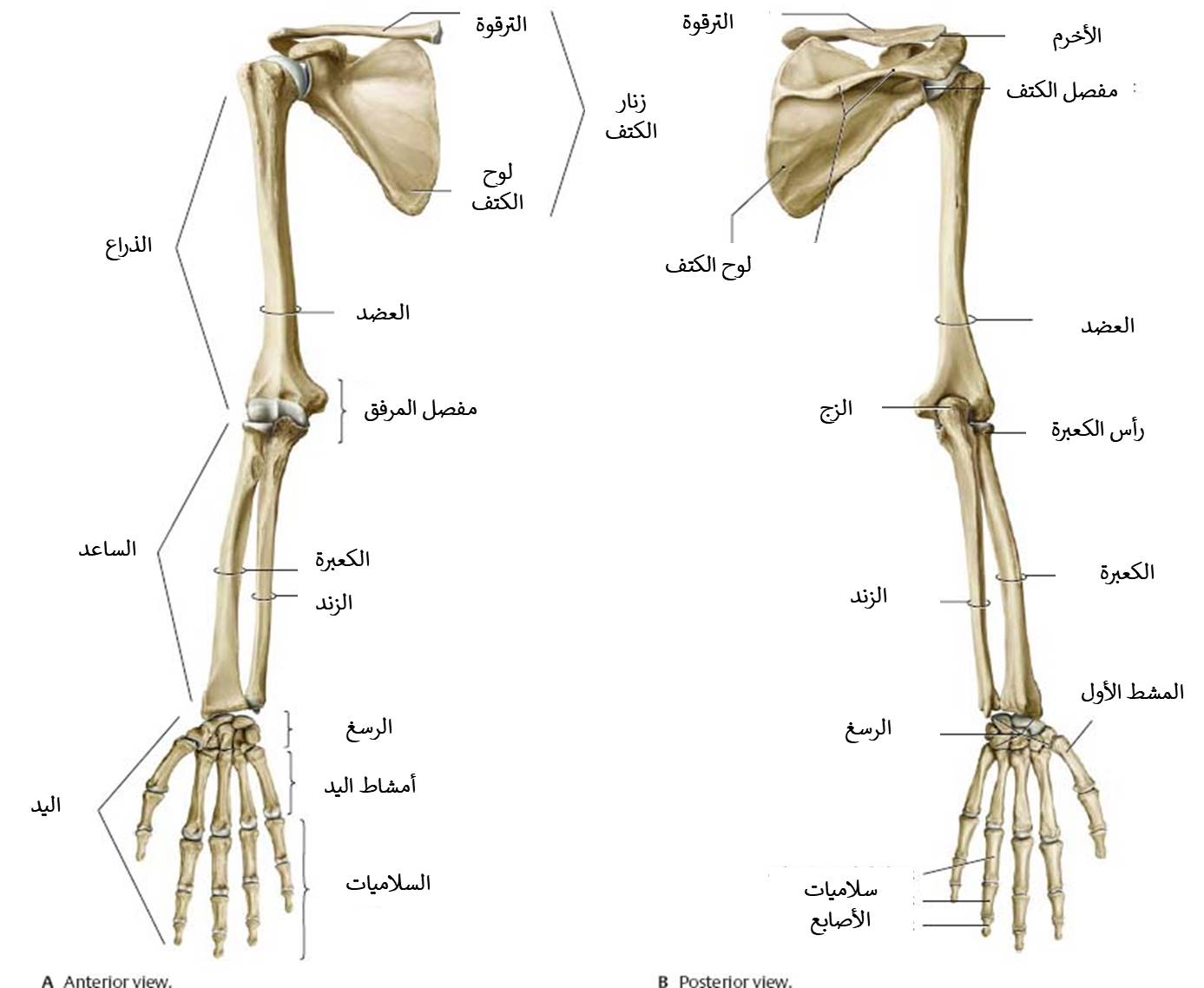 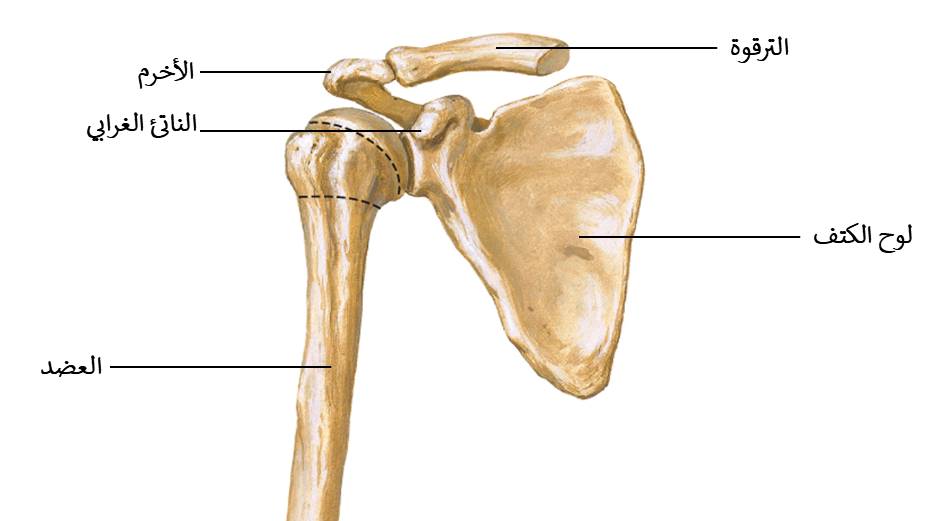  صورة أمامية توضح زنار الكتف مع النقاط التشريحية الأساسيةهيكل الطرف السفلييتألف من الزنار الحوضي وهيكل الفخذ وهيكل الساق وهيكل القدميتألف الزنار الحوضي من عظمي الورك، ويتكون عظم الورك من 3 عظام هي: الحرقفة، العانة، الاسكيتألف هيكل الساق من عظمي الظنبوب والشظيةيتألف هيكل القدم من الرصغ وأمشاط القدم وسلاميات الأصابعيبدأ ترقيم أمشاط القدم من الأنسي إلى الوحشي (بدءا من الإصبع الكبيرة)يدعى الوجه الخلفي للركبة بالمأبضيتألف رصغ القدم من 7 عظام، في حين تكون كل اصبع عبارة عن 3 سلاميات ما عدا الإصبع الأولى تحوي سلاميتانصورة توضح عظام الطرف السفلي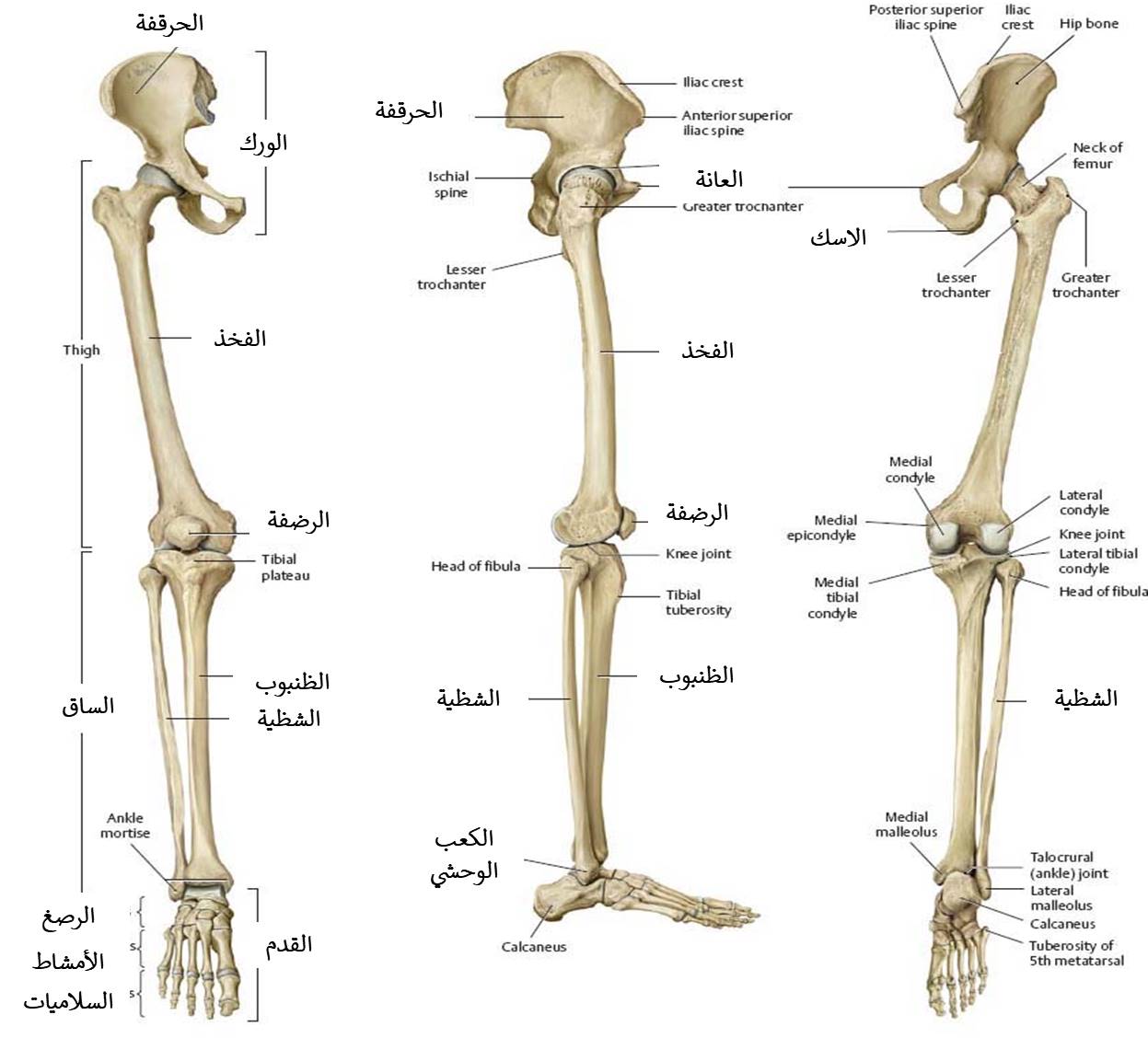 العنوانرقم الصفحةهيكل الجمجمة3الهيكل المحوري4هيكل الطرف العلوي6هيكل الطرف السفلي7صورة فقرة نموذجيةالمحور Axisالفهقة Atlasفقرة رقبيةفقرة صدريةفقرة قطنية